 ASIGNATURA DE NEGOCIACIÓN EMPRESARIALNEGOCIACIÓN EMPRESARIALUNIDADES DE APRENDIZAJE NEGOCIACIÓN EMPRESARIALPROCESO DE EVALUACIÓNNEGOCIACIÓN EMPRESARIALPROCESO ENSEÑANZA APRENDIZAJEESPACIO FORMATIVONEGOCIACIÓN EMPRESARIALUNIDADES DE APRENDIZAJE NEGOCIACIÓN EMPRESARIALPROCESO DE EVALUACIÓNNEGOCIACIÓN EMPRESARIALPROCESO ENSEÑANZA APRENDIZAJEESPACIO FORMATIVONEGOCIACIÓN EMPRESARIALCAPACIDADES DERIVADAS DE LAS COMPETENCIAS PROFESIONALES A LAS QUE CONTRIBUYE LA ASIGNATURANEGOCIACIÓN EMPRESARIALFUENTES BIBLIOGRÁFICAS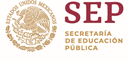 LICENCIATURA EN INNOVACIÓN DE NEGOCIOS Y MERCADOTÉCNIA EN COMPETENCIAS PROFESIONALES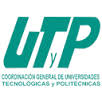 CompetenciasDesarrollar y dirigir organizaciones a través del ejercicio ético del liderazgo, con enfoque sistémico para contribuir al logro de objetivos estratégicos.CuatrimestreDécimoHoras Teóricas12Horas Prácticas 18Horas Totales30Horas Totales por Semana Cuatrimestre2Objetivo de aprendizajeEl alumno formulará estrategias de negociar a través de identificar el contexto, los actores  y el tipo de negociación, explorando los diferentes estilos de comunicación para adaptar el que más convenga al objetivo inicial.El alumno formulará estrategias de negociar a través de identificar el contexto, los actores  y el tipo de negociación, explorando los diferentes estilos de comunicación para adaptar el que más convenga al objetivo inicial.Unidades de AprendizajeHorasHorasHorasUnidades de AprendizajeTeóricasPrácticasTotalesFactores y estilos de negociación81220Análisis de problemas y toma de decisión efectiva4610Totales121830Unidad  de aprendizajeI. Factores y estilos de negociaciónHoras Teóricas8Horas Prácticas12Horas Totales20Objetivo de la Unidad de AprendizajeEl alumno desarrollará el plan estratégico de negociación para crear el escenario favorable a la negociación.TemasSaberSaber hacerSerFactores y estilos de la negociaciónDefinir factores internos y externos de la negociación (tiempo, poderes, información, cultura, educación, estándares, experiencia, competencia).Identificar los estilos de negociación.Determinar cómo afectan los factores internos y externos a la negociación.Seleccionar el estilo de negociación que convenga de acuerdo al análisis de factores (Matriz).ProactivoRespetoResponsabilidadIniciativaPuntualidadCríticoEspíritu de superación personalAnalíticoElementos que influyen en el éxito de la negociaciónDistinguir aspectos que influyen en la negociación:-Personales: Características de la personalidad (carisma, audacia, comunicación, manejo de la inteligencia emocional)- Comunicación: Estilos (relacionador, persuasivo, analítico y directivo) y patrones (Verbal, corporal/sonora: expresión facial, postura corporal, tono muscular, ritmo respiratorio, tono de voz y gesticulación)Determinar la táctica personal que defina el estilo de comunicación a utilizar considerando sus rasgos personales.ProactivoRespetoResponsabilidadIniciativaPuntualidadCríticoEspíritu de superación personalAnalíticoProceso de la NegociaciónDescribir las etapas del proceso de negociación (pre-negociación, gruesa, fina y post-negociación).Identificar las 15 estrategias de la negociación (agente de autoridad limitada, dinero en juego, práctica establecida, la migaja, el perrito, actuar y aceptar consecuencias, la salida oportuna, chico bueno- chico malo, alta y baja autoridad, participación activa, entender, sentir , encontrarse, el aspaviento, restricciones de presupuesto, negociador reacio, la decisión).Identificar las 6 p´s de la negociación robusta (producto, persona, pronóstico, problema, poder y proceso).Elaborar un plan estratégico de negociación.ProactivoRespetoResponsabilidadIniciativaPuntualidadCríticoEspíritu de superación personalAnalíticoResultado de aprendizajeSecuencia de aprendizajeInstrumentos y tipos de reactivosRealizará un plan estratégico de Negociación que contemple:Pre-negociación:ObjetivosTiemposResponsables (Papel del líder y del equipo)Estilo de comunicación Matriz de Factores Estilo de NegociaciónResultado ProgramadoEstrategia de NegociaciónTáctica personal Gruesa y FinaTérminos Legales y comercialesTiempoComparar estándares Alternativas (Mínimo dos planes)Acuerdo Preliminar Post-Negociación Cierre de acuerdosResultados obtenidosComparación entre lo planeado y lo obtenido Áreas de oportunidad1. Identificar factores internos y externos, estrategias, el proceso de negociación, las 6 p´s de la negociación robusta y los elementos que afectan a la negociación2. Identificar los estilos de negociación3. Relacionar conceptos con su experiencia4. Comprender la estructura del plan estratégico de la negociaciónProyectoLista de cotejoMétodos y técnicas de enseñanzaMedios y materiales didácticosAnálisis de casos SimulaciónEquipos colaborativosImpresos de casosInternetEquipo audiovisualAulaLaboratorio / TallerEmpresaXUnidad  de aprendizajeII. Análisis de problemas y toma de decisión efectivaHoras Teóricas4Horas Prácticas6Horas Totales10Objetivo de la Unidad de AprendizajeEl alumno aplicará los modelos de toma de decisión para garantizar el cumplimiento de los objetivos de la organización.TemasSaberSaber hacerSerFases para la toma de decisionesExplicar el concepto "toma de decisiones" Identificar las 5 fases del proceso de toma de decisiones (Reconocimiento del problema, interpretación del problema, atención del problema, cursos de acción y consecuencias).Distinguir las etapas del proceso de toma de decisiones.ProactivoRespetoResponsabilidadIniciativaPuntualidadCríticoEspíritu de superación personalAnalíticoModelos para la toma de decisionesIdentificar los 3 modelos de "toma de decisiones" (Racional, Racionalidad limitada y político) y sus características.Identificar el modelo de toma de decisiones de acuerdo a la naturaleza del problema.Tomar la decisión a partir del modelo seleccionado.ProactivoRespetoResponsabilidadIniciativaPuntualidadCríticoEspíritu de superación personalAnalíticoResultado de aprendizajeSecuencia de aprendizajeInstrumentos y tipos de reactivosA partir de un caso elaborará un plan estratégico de toma de decisiones que incluya:Matriz del análisis del problema: - Identificación- Análisis de causas- Soluciones potenciales- Consecuencias de accionesAlternativas de decisión:- Selección del modelo- Selección de la solución- Implementación- Evaluación1. Comprender el concepto de toma de decisiones2. Identificar las fases y modelos de "toma de decisiones"3. Relacionar conceptos a un caso práctico4. Analizar alternativas de solución5. Comprender la estructura del plan estratégico de toma de decisiónEstudio de casosLista de cotejoMétodos y técnicas de enseñanzaMedios y materiales didácticosAnálisis de casosSimulación Equipos colaborativosImpresos de casosInternetEquipo audiovisualAulaLaboratorio / TallerEmpresaXCapacidadCriterios de DesempeñoEvaluar el contexto de la negociación identificar su naturaleza, elementos, características y conflictos, para determinar el impacto que genera en la organización.Elabora un análisis del contexto que se llevará a la negociación que contiene:fortalezas de la negociaciónoportunidades colaterales que generaría la negociación para actoresdebilidades de los actores para concretar la negociaciónamenazas que puedan incidir en la negociacióntiempo de la negociacióncosto-valor-beneficio de la negociaciónimpactos sobre la o las organizacionesDeterminar alternativas de acción a través de un plan estratégico de negociación para la toma de decisiones.Elabora un plan estratégico de negociación que contiene:objetivosactoresalcancesestilos y roles de negociación por actordefinición de los tiempos costo-valor-beneficiodiseño del ambiente en que se llevara a cabo la negociacióndiseño de la comunicación no verbaldiseño de propuestas alternativas para la negociaciónSeleccionar cursos de acción a través de herramientas de toma de decisiones, para garantizar el cumplimiento de los objetivos de la organización.Elabora un reporte de la selección de alternativas que contiene:Metodología a través de la cual se seleccionaron las alternativasDescripción de las alternativas seleccionadasJustificación de las alternativas en términos de beneficios y efectos colateralesAutorAñoTítulo del DocumentoCiudadPaísEditorialStephen P. Robbins, David A. de Cenzo(1996)Fundamentos de Administración, Conceptos y aplicacionesD. F.MéxicoPrentice HallTerry & Franklin(1985)Principios de AdministraciónD. FMéxicoCECSAStoner, Freeman, Gilbert(1996)AdministraciónD.F.MéxicoPrentice HallRobbins, Stephen(1998)La administración en el mundo de hoyD.F.MéxicoPrentice HallLeslie W. Rue y Lloyd L. Byars(1995)Administración Teoría y aplicacionesD.F.MéxicoGrupo Editor S. A.Stephen P. Robbins, Mary Coulter(1996)Administración.D.F.MéxicoPrentice Hall